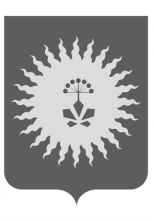 АДМИНИСТРАЦИЯ АНУЧИНСКОГО МУНИЦИПАЛЬНОГО РАЙОНАП О С Т А Н О В Л Е Н И Е23.12.2019                                          с. Анучино                                       №    737 Об установлении размера платы за содержание жилого помещения расположенного в многоквартирном доме    В соответствии с частью 4 статьи 158 Жилищного кодекса Российской Федерации, Федеральным законом от 06.10.2003 № 131-ФЗ «Об общих принципах организации местного самоуправления в Российской Федерации», руководствуясь Уставом Анучинского муниципального района, администрация Анучинского муниципального районаПОСТАНОВЛЯЕТ:1.Установить размер платы за содержание жилого помещения для нанимателей, проживающих по договору найма жилого помещения государственного жилищного фонда и собственников помещений в многоквартирном доме, которые при выборе управляющей компании не приняли решение об установлении размера платы за содержание жилого помещения в многоквартирном доме на территории Анучинского муниципального округа с 01.01.2020 года за 1 кв. метр с учетом вывоза ТКО, а так же без учета вывоза ТКО, согласно приложению № 1.2.Отменить Постановление от 16.07.2018 г. № 381  «Об установлении размера платы за содержание жилого помещения расположенного в многоквартирном доме». 3.Общему отделу администрации (Бурдейной) опубликовать постановление в средствах массовой информации и разместить в информационно-телекоммуникационной сети Интернет на официальном сайте администрации Анучинского муниципального района.4.Настоящее постановление вступает в силу со дня его опубликования.5.Контроль за исполнением настоящего постановления оставляю за собой.Глава Анучинского муниципального района                                                       С.А. ПонуровскийПриложение № 1к постановлению администрации Анучинского муниципального района от __.12.2019 № ____Размер платы за содержание жилого помещения расположенного в многоквартирном доме.№ п\п	адрес МКДруб/м² (без вывоза ТКО), в том числе НДСруб/м² (с вывозом ТКО), в том числе НДС1Приморский край, Анучинский район, с. Чернышевка, в/г, ДОС 1116,9217,452Приморский край, Анучинский район, с. Чернышевка, в/г, ДОС 22816,6717,653Приморский край, Анучинский район, с. Чернышевка, в/г, ДОС 23916,9618,364Приморский край, Анучинский район, с. Чернышевка, в/г, ДОС 22917,0118,42